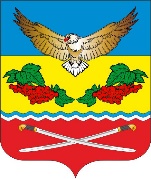 АДМИНИСТРАЦИЯКАЛИНИНСКОГО СЕЛЬСКОГО ПОСЕЛЕНИЯЦИМЛЯНСКОГО РАЙОНА  РОСТОВСКОЙ ОБЛАСТИПОСТАНОВЛЕНИЕ12.03.2021                                           № 31                                  ст. Калининская        В соответствии с Федеральным законом от 06.05.2011 № 100-ФЗ «О добровольной пожарной охране», Федеральным законом от 24.12.1994 № 69-ФЗ «О пожарной безопасности», Федеральным законом от 06.10.2003 № 131-ФЗ «Об общих принципах организации местного самоуправления в Российской Федерации», Уставом муниципального образования «Калининское сельское поселение», в целях определения системы мер материальной и социальной поддержки членов добровольной пожарной дружины, на территории Калининского сельского поселения ПОСТАНОВЛЯЮ:1.Утвердить прилагаемое Положение о мерах материальной и социальной поддержки членов добровольной пожарной дружины, на территории Калининского сельского поселения согласно приложения №1.2.Постановление от 28.05.2012г № 42 «Об утверждении положения о материальные и социальные поддержки членов добровольной пожарной дружины, на территории Калининского сельского поселения» считать утратившим силу.3.Настоящее постановление вступает в силу со дня официального       опубликования и подлежит размещению на официальном сайте Администрации «Калининское сельское поселение».4.Контроль за исполнением настоящего постановления оставляю за собой. Глава АдминистрацииКалининского сельского поселения                      А.Г. Савушинский                                                              Приложение № 1                                                            к постановлению                                                                                 Администрации Калининского                                                                 сельского поселения                                                                            от 12.03.2021  г № 31  ПОЛОЖЕНИЕо мерах материальной и социальной поддержки добровольнойпожарной дружины на территории Калининского сельского поселения.1. Общие положения   Настоящее положение разработано в соответствии с Федеральными законами от 06.10.2003 № 131-ФЗ «Об общих принципах организации местного самоуправления в Российской Федерации», от 06.05.2011 № 100-ФЗ «О добровольной пожарной охране», от 24.12.1994 № 69-ФЗ «О пожарной безопасности». 1.1. Администрация Калининского сельского поселения обеспечивает соблюдение прав и законных интересов членов добровольной пожарной дружины, предусматривают систему мер материальной и социальной поддержки членов добровольных пожарных и оказывает поддержку при осуществлении ими своей деятельности в соответствии с законодательством Российской Федерации, законодательством Ростовской области и муниципальными правовыми актами.           1.2 К мерам материальной и социальной поддержки членов  добровольной пожарной дружины, относится к первичным мерам пожарной безопасности и является вопросом местного значения поселения.2. Меры социальной поддержки2.1. Администрация Калининского сельского поселения ходатайствует:- перед Администрацией Цимлянского района, о первоочередном устройстве детей из семей членов добровольной пожарной дружины в детские дошкольные учреждения;- перед руководителями организаций (учреждений), в которых работают члены добровольной пожарной дружины, о предоставлении добровольным пожарным 3-х дополнительных дней к основному отпуску.3. Меры материальной поддержки       3.1. Добровольные пожарные, принимающие активное участие в обеспечении пожарной безопасности и тушении пожаров на территории Калининского сельского поселения по ходатайству начальника ДПД, глава Администрации Калининского сельского поселения имеет право поощрить члена добровольной пожарной дружины:- почетными грамотами,  благодарственными письмами, и иными подарками за счет средств бюджета Калининского сельского поселения.      3.2. В случае привлечения добровольных пожарных к участию в тушении пожаров, спасению людей и имущества при пожарах и оказанию первой помощи пострадавшим осуществляется личное страхование добровольных пожарных за счет средств бюджета поселения на период исполнения ими обязанностей добровольных пожарных.    3.3. За особые заслуги в выполнении работ по предупреждению и тушению пожаров, проявленные при этом мужество и героизм члены добровольной пожарной дружины, в соответствии с действующим законодательством представляются к награждению орденами и медалями Российской Федерации.4. Заключительные положения4.1. Право на получение мер материальной и социальной поддержки имеют добровольные пожарные, зарегистрированные в реестре добровольных пожарных не менее двух лет, в соответствии с Федеральным законом от 06.05.2011 №100-ФЗ «О добровольной пожарной охране» и привлекаемые Администрацией Калининского сельского поселения к участию в профилактике и (или) тушении пожаров, спасению людей и имущества при пожарах и оказанию первой помощи пострадавшим.       4.2. Добровольным пожарным могут предоставляться другие льготы и социальные гарантии, устанавливаемые правовыми актами  Администрации Калининского сельского поселения.Об утверждении положения о мерах материальной и социальной поддержки членов добровольной пожарной дружины, на территории Калининского сельского поселения